Maklumat KursusPentaksiran: Pelan Pentaksiran Kursus GGGE 2153 Teknologi Pendidikan *Diisi oleh Fakulti  **Diisi oleh Pusat Citra Universiti (PCU) dan Pusat Pembangunan Keusahawanan & Eks (UKM-CESMED) 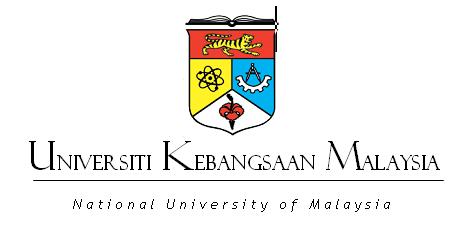 PROFORMA KURSUSCourse ProformaPROFORMA KURSUSCourse ProformaPROFORMA KURSUSCourse ProformaPROFORMA KURSUSCourse ProformaFAKULTI PENDIDIKANFaculty of EducationFAKULTI PENDIDIKANFaculty of EducationFAKULTI PENDIDIKANFaculty of EducationFAKULTI PENDIDIKANFaculty of EducationGGGE2153TEKNOLOGI PENDIDIKANSEMESTER 2SESI 2016-2017SEMESTER 2SESI 2016-2017TEMPAT: Dewan BudimanHARI/ MASA : JUMAAT                            9 – 10 PAGITARIKH PENTING:Laporan Amali: Minggu ke-12Pensyarah/Lecturer:MEJAR MOHD JASMY BIN ABD RAHMANmjas@ukm.edu.my (0133388239)EN. MD YUSOFF DAUDmdyusoffdaud@ukm.edu.my (0196522254)DR. FARIZA KHALIDFariza.khalid@ukm.edu.my (0133883387)DR. MUHAMMAD HELMI NORMANhelmi.norman@ukm.edu.my (0136641426)Pensyarah/Lecturer:MEJAR MOHD JASMY BIN ABD RAHMANmjas@ukm.edu.my (0133388239)EN. MD YUSOFF DAUDmdyusoffdaud@ukm.edu.my (0196522254)DR. FARIZA KHALIDFariza.khalid@ukm.edu.my (0133883387)DR. MUHAMMAD HELMI NORMANhelmi.norman@ukm.edu.my (0136641426)Prasyarat/Pre-requisites:TiadaPrasyarat/Pre-requisites:TiadaKod Kursus                 :GGGE 2153Nama Kursus /          :Course TitleTeknologi PendidikanEducational Technology Kredit                          :3Taraf Kursus              :Wajib FakultiSinopsis / Synopsis  :Kursus ini bertujuan memberi pengetahuan serta latihan amali yang meliputi aspek konsep, peranan dan kepentingan Teknologi Pendidikan. Pelajar juga didedahkan tentang prinsip-prinsip penyediaan, penggunaan, pemilihan dan penilaian media pengajaran, serta perancangan pengajaran berpandukan Teknologi Pendidikan yang merangkumi aspek pendekatan sistem, kepelbagaian media dan perkembangan Teknologi Maklumat dan Komunikasi (ICT) dalam pendidikan. Aspek penerbitan, grafik dan penghasilan media seperti bahan bercetak, bahan dua dan tiga dimensi, transperansi, fotografi, filem slaid, audio, video dan sebagainya bagi tujuan pengajaran-pembelajaran diberi penekanan. Di samping itu juga, pelajar didedahkan dengan isu-isu semasa dan inovasi dalam Teknologi Pendidikan. Kursus ini dikendalikan secara kuliah, tutorial, latihan amali aplikasi bahan sumber media dan tugasan individu.This course provide knowledge and practical exercises which covers the concept, role and the importance of Educational Technology. Students will be exposed to the principles of preparation, utilization, selection and evaluation of instructional media, and also lesson planning based on Educational Technology which comprises the aspects of system approach, various media and the development of Information and Communication Technology (ICT) in education. The focus is also on the aspects of  production of graphics and  media such as print, 2D and 3D materials, transparency, photography, film slides, audio and video for teaching and learning. Also, students will be exposed to current issues and innovation in Educational Technology. This course is conducted through lecture, tutorial, media resource materials application practice and individual tasks.Kursus ini bertujuan memberi pengetahuan serta latihan amali yang meliputi aspek konsep, peranan dan kepentingan Teknologi Pendidikan. Pelajar juga didedahkan tentang prinsip-prinsip penyediaan, penggunaan, pemilihan dan penilaian media pengajaran, serta perancangan pengajaran berpandukan Teknologi Pendidikan yang merangkumi aspek pendekatan sistem, kepelbagaian media dan perkembangan Teknologi Maklumat dan Komunikasi (ICT) dalam pendidikan. Aspek penerbitan, grafik dan penghasilan media seperti bahan bercetak, bahan dua dan tiga dimensi, transperansi, fotografi, filem slaid, audio, video dan sebagainya bagi tujuan pengajaran-pembelajaran diberi penekanan. Di samping itu juga, pelajar didedahkan dengan isu-isu semasa dan inovasi dalam Teknologi Pendidikan. Kursus ini dikendalikan secara kuliah, tutorial, latihan amali aplikasi bahan sumber media dan tugasan individu.This course provide knowledge and practical exercises which covers the concept, role and the importance of Educational Technology. Students will be exposed to the principles of preparation, utilization, selection and evaluation of instructional media, and also lesson planning based on Educational Technology which comprises the aspects of system approach, various media and the development of Information and Communication Technology (ICT) in education. The focus is also on the aspects of  production of graphics and  media such as print, 2D and 3D materials, transparency, photography, film slides, audio and video for teaching and learning. Also, students will be exposed to current issues and innovation in Educational Technology. This course is conducted through lecture, tutorial, media resource materials application practice and individual tasks.Kursus ini bertujuan memberi pengetahuan serta latihan amali yang meliputi aspek konsep, peranan dan kepentingan Teknologi Pendidikan. Pelajar juga didedahkan tentang prinsip-prinsip penyediaan, penggunaan, pemilihan dan penilaian media pengajaran, serta perancangan pengajaran berpandukan Teknologi Pendidikan yang merangkumi aspek pendekatan sistem, kepelbagaian media dan perkembangan Teknologi Maklumat dan Komunikasi (ICT) dalam pendidikan. Aspek penerbitan, grafik dan penghasilan media seperti bahan bercetak, bahan dua dan tiga dimensi, transperansi, fotografi, filem slaid, audio, video dan sebagainya bagi tujuan pengajaran-pembelajaran diberi penekanan. Di samping itu juga, pelajar didedahkan dengan isu-isu semasa dan inovasi dalam Teknologi Pendidikan. Kursus ini dikendalikan secara kuliah, tutorial, latihan amali aplikasi bahan sumber media dan tugasan individu.This course provide knowledge and practical exercises which covers the concept, role and the importance of Educational Technology. Students will be exposed to the principles of preparation, utilization, selection and evaluation of instructional media, and also lesson planning based on Educational Technology which comprises the aspects of system approach, various media and the development of Information and Communication Technology (ICT) in education. The focus is also on the aspects of  production of graphics and  media such as print, 2D and 3D materials, transparency, photography, film slides, audio and video for teaching and learning. Also, students will be exposed to current issues and innovation in Educational Technology. This course is conducted through lecture, tutorial, media resource materials application practice and individual tasks.Pra-Keperluan             :TIADAKeperluan Kursus untuk Menduduki Peperiksaan / Course  Requirements to sit for Examination (Rujuk Peraturan UKM Pengajian Sarjanamuda pindaan 2009).Pelajar perlu memenuhi 70% keperluan komponen pentaskiran kursus tetapi tidak termasuk komponen pentaskiran peperiksaan akhir dengan menghadiri/menghantar item pentaskiran tersebut semasa minggu pengkuliahan.Keperluan Kursus untuk Menduduki Peperiksaan / Course  Requirements to sit for Examination (Rujuk Peraturan UKM Pengajian Sarjanamuda pindaan 2009).Pelajar perlu memenuhi 70% keperluan komponen pentaskiran kursus tetapi tidak termasuk komponen pentaskiran peperiksaan akhir dengan menghadiri/menghantar item pentaskiran tersebut semasa minggu pengkuliahan.Rujukan:Jonassen, D.H. 2012. Computers as mindtools for schools: engaging critical thinking. (4rd ed.) New Jersey: Merrill-Prentice Hall.Mohd. Jasmy Abd Rahman & Md. Yusoff Daud.  2015.  Promosi dan Pasaran Teknologi Maklumat : Pengupayaan Abad Ke 21. Selangor. Fakulti Pendidikan UKM.Newby, T.J., Stepich, D.A. & Lehman, J.D. & Russell, J.D. 2013. Instructional technology for teaching and learning: designing instruction, integrating computers and using media. New Jersey: Prentice-Hall.Smaldino, S.E., Russell, J.D., Heinich, R. Molenda, M. 2012. Instructional Media and Technologies for Learning. Edisi ke-8. New Jersey: Merrill Prentice Hall.Shelley, Cashman, Gunter & Gunter. 2012. Integrating Technology in the Classroom. 4rd Ed. Boston: Thompson Course Technology.Rujukan:Jonassen, D.H. 2012. Computers as mindtools for schools: engaging critical thinking. (4rd ed.) New Jersey: Merrill-Prentice Hall.Mohd. Jasmy Abd Rahman & Md. Yusoff Daud.  2015.  Promosi dan Pasaran Teknologi Maklumat : Pengupayaan Abad Ke 21. Selangor. Fakulti Pendidikan UKM.Newby, T.J., Stepich, D.A. & Lehman, J.D. & Russell, J.D. 2013. Instructional technology for teaching and learning: designing instruction, integrating computers and using media. New Jersey: Prentice-Hall.Smaldino, S.E., Russell, J.D., Heinich, R. Molenda, M. 2012. Instructional Media and Technologies for Learning. Edisi ke-8. New Jersey: Merrill Prentice Hall.Shelley, Cashman, Gunter & Gunter. 2012. Integrating Technology in the Classroom. 4rd Ed. Boston: Thompson Course Technology.Senarai Hasil Pembelajaran Kursus :Hasil PembelajaranSenarai Hasil Pembelajaran Kursus :Hasil PembelajaranHasil Pelbelajaran Program (HPP)* /Kerangka Kelayakan Malaysia (MQF)**Hasil Pelbelajaran Program (HPP)* /Kerangka Kelayakan Malaysia (MQF)**BilHasil Pembelajaran Kursus (HPK)Tahap TaksonomiINDIKATORHPP */ MQF***Pemboleh (1) / *Penentu (2)Kaedah penyampaianKaedah PentaksiranKaedah PentaksiranKaedah PentaksiranBeban Pembelajaran Pelajar (SLT)BilHasil Pembelajaran Kursus (HPK)Tahap TaksonomiINDIKATORHPP */ MQF***Pemboleh (1) / *Penentu (2)Kaedah penyampaianPeperiksaan Pertengahan SemesterPeperiksaan AkhirTugasan Analisis KualitatifBeban Pembelajaran Pelajar (SLT)1Menerangkan konsep teknologi pendidikan.C3Berkemampuan mengenalpasti teori dan konsep teknologi pendidikan.12Kuliah, perbincangan kumpulan ---00 jam2Mengaplikasikan fungsi domain teknologi pendidikan.C4Berkemampuan menyelesaikan masalah berkaitan domain teknologi pendidikan dalam proses pembelajaran dan pengajaran.32Kuliah, perbincangan kumpulan -30%40%84jam3Menganalisis integrasi teknologi pendidikan untuk meningkatkan kemahiran.C4Mengenalpasti masalah dan integrasi teknologi pendidikan bagi  meningkatkan prestasi kemahiran.52Kuliah, perbincangan kumpulan --20%24jam3Menganalisis integrasi teknologi pendidikan untuk meningkatkan kemahiran.C4Menghasilkan video yang sesuai untuk analisis kualitatif. 52Kuliah, perbincangan kumpulan --10%12jamJUMLAH-30%70%120jam